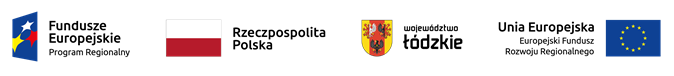 Informacja o umowie o dofinansowanie projektu zawartej w ramach naboru nr RPLD.04.03.01-IP.03-10-001/22 Poddziałania IV.3.1 Ochrona powietrza - ZIT Regionalnego Programu Operacyjnego Województwa Łódzkiego na lata 2014-2020Informacja o umowie o dofinansowanie projektu zawartej w ramach naboru nr RPLD.04.03.01-IP.03-10-001/22 Poddziałania IV.3.1 Ochrona powietrza - ZIT Regionalnego Programu Operacyjnego Województwa Łódzkiego na lata 2014-2020Informacja o umowie o dofinansowanie projektu zawartej w ramach naboru nr RPLD.04.03.01-IP.03-10-001/22 Poddziałania IV.3.1 Ochrona powietrza - ZIT Regionalnego Programu Operacyjnego Województwa Łódzkiego na lata 2014-2020Informacja o umowie o dofinansowanie projektu zawartej w ramach naboru nr RPLD.04.03.01-IP.03-10-001/22 Poddziałania IV.3.1 Ochrona powietrza - ZIT Regionalnego Programu Operacyjnego Województwa Łódzkiego na lata 2014-2020Informacja o umowie o dofinansowanie projektu zawartej w ramach naboru nr RPLD.04.03.01-IP.03-10-001/22 Poddziałania IV.3.1 Ochrona powietrza - ZIT Regionalnego Programu Operacyjnego Województwa Łódzkiego na lata 2014-2020Informacja o umowie o dofinansowanie projektu zawartej w ramach naboru nr RPLD.04.03.01-IP.03-10-001/22 Poddziałania IV.3.1 Ochrona powietrza - ZIT Regionalnego Programu Operacyjnego Województwa Łódzkiego na lata 2014-2020Informacja o umowie o dofinansowanie projektu zawartej w ramach naboru nr RPLD.04.03.01-IP.03-10-001/22 Poddziałania IV.3.1 Ochrona powietrza - ZIT Regionalnego Programu Operacyjnego Województwa Łódzkiego na lata 2014-2020Informacja o umowie o dofinansowanie projektu zawartej w ramach naboru nr RPLD.04.03.01-IP.03-10-001/22 Poddziałania IV.3.1 Ochrona powietrza - ZIT Regionalnego Programu Operacyjnego Województwa Łódzkiego na lata 2014-2020Lp. Numer umowyNazwa Wnioskodawcy Tytuł    projektuCałkowita wartość projektu (PLN)  Dofinansowanie (PLN)Wnioskowane dofinansowanie z EFRR (PLN)Data zawarcia umowy1UDA- RPLD.04.03.01-10-0001/23-00Gmina Miasto ZgierzBUDOWA I MODERNIZACJA OŚWIETLENIA PUBLICZNEGO Z WYKORZYSTANIEM URZĄDZEŃ ENERGOOSZCZĘDNYCH I EKOLOGICZNYCH NA TERENIE MIASTA ZGIERZA1 991 240,001 544 700,001 382 100,0020-09-2023RAZEMRAZEMRAZEMRAZEMRAZEM1 544 700,001 382 100,00